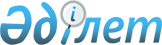 Баянауыл аудандық мәслихатының (V сайланған кезектен тыс XXVII сессия) 2013 жылғы 25 желтоқсандағы № 137/27 "Баянауыл ауданының 2014 - 2016 жылдарға арналған бюджеті туралы" шешіміне өзгерістер енгізу туралыПавлодар облысы Баянауыл аудандық мәслихатының 2014 жылғы 30 шілдедегі № 187/36 шешімі. Павлодар облысының Әділет департаментінде 2014 жылғы 21 тамызда № 3946 болып тіркелді      Қазақстан Республикасының Бюджет кодексінің 106-бабы 4-тармағына, Қазақстан Республикасының «Қазақстан Республикасындағы жергілікті мемлекеттік басқару және өзін-өзі басқару туралы» Заңының 6-бабы 1-тармағының 1) тармақшасына және Павлодар облыстық мәслихатының 2014 жылғы 11 шілдедегі «Облыстық мәслихаттың (V сайланған XXVI (кезектен тыс) сессиясы) 2013 жылғы 13 желтоқсандағы «2014 - 2016 жылғы арналған облыстық бюджеті туралы» № 198/26 шешіміне өзгерістер мен толықтырулар енгізу туралы» № 279/32 шешіміне сәйкес Баянауыл аудандық мәслихаты ШЕШІМ ЕТЕДІ:

      1. Баянауыл аудандық мәслихатының (V сайланған кезектен тыс XXVII сессия) 2013 жылғы 25 желтоқсандағы «Баянауыл ауданының 2014 - 2016 жылдарға арналған бюджеті туралы» № 137/27 шешіміне (Нормативтік құқықтық актілерді мемлекеттік тіркеу тізілімінде 2014 жылғы 10 қаңтарда № 3661 тіркелген, 2014 жылғы 24 қаңтардағы № 4 «Баянтау» аудандық газетінде жарияланған) мынадай өзгерістер енгізілсін:
      1–тармақта:

      1) тармақшада:

      «4451606» деген сандар «4480784» деген сандармен ауыстырылсын;

      «9540» деген сандар «9543» деген сандармен ауыстырылсын;

      «3409955» деген сандар «3439130» деген сандармен ауыстырылсын;

      2) тармақшада «4518775» деген сандар «4547953» деген сандармен ауыстырылсын;
      3-тармақта  «20833» деген сандар «17291» деген сандармен ауыстырылсын;

      көрсетілген шешімнің 1 қосымшасы осы шешімнің қосымшасына сәйкес жаңа редакцияда мазмұндалсын.

      2. Шешімнің орындалуын бақылау аудандық мәслихаттың әлеуметтік–экономикалық даму мәселелері жоспар мен бюджет және әлеуметтік саясат жөніндегі тұрақты комиссиясына жүктелсін.
      3. Осы шешім 2014 жылғы 1 қаңтардан бастап қолданысқа енгізіледі.


 Баянауыл ауданының 2014 жылға арналған бюджеті (өзгерістермен)
					© 2012. Қазақстан Республикасы Әділет министрлігінің «Қазақстан Республикасының Заңнама және құқықтық ақпарат институты» ШЖҚ РМК
				
      Сессия төрағасы

Д. Бақаева

      Аудандық мәслихаттың хатшысы

Т. Қасен
Баянауыл аудандық мәслихатының
2014 жылғы 30 шілдедегі
№187/36 шешіміне
қосымшаБаянауыл аудандық Мәслихатының
(V сайланған кезектен тыс XXVII сессия)
2013 жылғы 25 желтоқсандағы
№137/27 шешіміне
1-қосымшаСанаты

Санаты

Санаты

Санаты

Санаты

Санаты

Сомасы, мың теңге

Сыныбы

Сыныбы

Сыныбы

Сыныбы

Сыныбы

Сомасы, мың теңге

Ішкі сыныбы

Ішкі сыныбы

Ішкі сыныбы

Ішкі сыныбы

Сомасы, мың теңге

Атауы

Атауы

Сомасы, мың теңге

Кірістер

Кірістер

4480784

1

Салықтық түсімдер

Салықтық түсімдер

1029111

01

Табыс салығы 

Табыс салығы 

481191

2

Жеке табыс салығы

Жеке табыс салығы

481191

03

Әлеуметтiк салық

Әлеуметтiк салық

366388

1

Әлеуметтік салық

Әлеуметтік салық

366388

04

Меншiкке салынатын салықтар

Меншiкке салынатын салықтар

136686

1

Мүлiкке салынатын салықтар

Мүлiкке салынатын салықтар

105408

3

Жер салығы

Жер салығы

4294

4

Көлiк құралдарына салынатын салық

Көлiк құралдарына салынатын салық

24808

5

Бірыңғай жер салығы

Бірыңғай жер салығы

2176

05

Тауарларға, жұмыстарға және қызметтерге салынатын iшкi салықтар

Тауарларға, жұмыстарға және қызметтерге салынатын iшкi салықтар

41013

2

Акциздер

Акциздер

856

3

Табиғи және басқа да ресурстарды пайдаланғаны үшiн түсетiн түсiмдер

Табиғи және басқа да ресурстарды пайдаланғаны үшiн түсетiн түсiмдер

36380

4

Кәсiпкерлiк және кәсiби қызметтi жүргiзгенi үшiн алынатын алымдар

Кәсiпкерлiк және кәсiби қызметтi жүргiзгенi үшiн алынатын алымдар

3777

08

Заңдық мәнді іс-әрекеттерді жасағаны және (немесе) оған уәкілеттігі бар мемлекеттік органдар немесе лауазымды адамдар құжаттар бергені үшін алынатын міндетті төлемдер

Заңдық мәнді іс-әрекеттерді жасағаны және (немесе) оған уәкілеттігі бар мемлекеттік органдар немесе лауазымды адамдар құжаттар бергені үшін алынатын міндетті төлемдер

3833

1

Мемлекеттік баж

Мемлекеттік баж

3833

2

Салықтық емес түсiмдер

Салықтық емес түсiмдер

9543

01

Мемлекеттік меншіктен түсетін кірістер

Мемлекеттік меншіктен түсетін кірістер

1815

5

Мемлекет меншігіндегі мүлікті жалға беруден түсетін кірістер

Мемлекет меншігіндегі мүлікті жалға беруден түсетін кірістер

1800

7

Мемлекеттік бюджеттен берілген кредиттер бойынша сыйақылар

Мемлекеттік бюджеттен берілген кредиттер бойынша сыйақылар

15

06

Басқа да салықтық емес түсiмдер

Басқа да салықтық емес түсiмдер

7728

1

Басқа да салықтық емес түсімдер

Басқа да салықтық емес түсімдер

7728

3

Негізгі капиталды сатудан түсетін түсімдер

Негізгі капиталды сатудан түсетін түсімдер

3000

03

Жердi және материалдық емес активтердi сату

Жердi және материалдық емес активтердi сату

3000

1

Жерді сату

Жерді сату

1800

2

Материалдық емес активтердi сату

Материалдық емес активтердi сату

1200

4

Трансферттердің түсімдері

Трансферттердің түсімдері

3439130

02

Мемлекеттiк басқарудың жоғары тұрған органдарынан түсетiн трансферттер

Мемлекеттiк басқарудың жоғары тұрған органдарынан түсетiн трансферттер

3439130

2

Облыстық бюджеттен түсетiн трансферттер

Облыстық бюджеттен түсетiн трансферттер

3439130

Функционалдық топ

Функционалдық топ

Функционалдық топ

Функционалдық топ

Функционалдық топ

Функционалдық топ

Сомасы, мың теңге

Кіші функция

Кіші функция

Кіші функция

Кіші функция

Кіші функция

Сомасы, мың теңге

Бюджеттік бағдарламалардың әкімшісі

Бюджеттік бағдарламалардың әкімшісі

Бюджеттік бағдарламалардың әкімшісі

Бюджеттік бағдарламалардың әкімшісі

Сомасы, мың теңге

Бағдарлама

Бағдарлама

Бағдарлама

Сомасы, мың теңге

Атауы

Сомасы, мың теңге

II. Шығындар

4547953

01

Жалпы сипаттағы мемлекеттiк қызметтер 

360681

1

Мемлекеттiк басқарудың жалпы функцияларын орындайтын өкiлдi, атқарушы және басқа органдар

328766

112

Аудан (облыстық маңызы бар қала) мәслихатының аппараты

19463

001

001

Аудан (облыстық маңызы бар қала) мәслихатының қызметін қамтамасыз ету жөніндегі қызметтер

15231

003

003

Мемлекеттік органның күрделі шығыстары

4232

122

Аудан (облыстық маңызы бар қала) әкімінің аппараты

71200

001

001

Аудан (облыстық маңызы бар қала) әкімінің қызметін қамтамасыз ету жөніндегі қызметтер

70326

003

003

Мемлекеттік органның күрделі шығыстары

874

123

Қаладағы аудан, аудандық маңызы бар қала, кент, ауыл, ауылдық округ әкімінің аппараты

238103

001

001

Қаладағы аудан, аудандық маңызы бар қала, кент, ауыл, ауылдық округ әкімінің қызметін қамтамасыз ету жөніндегі қызметтер

184513

022

022

Мемлекеттік органның күрделі шығыстары

7305

032

032

Ведомстволық бағыныстағы мемлекеттік мекемелерінің және ұйымдарының күрделі шығыстары

46285

2

Қаржылық қызмет

15609

452

Ауданның (облыстық маңызы бар қаланың) қаржы бөлімі

15609

001

001

Ауданның (облыстық маңызы бар қаланың) бюджетін орындау және ауданның (облыстық маңызы бар қаланың) коммуналдық меншігін басқару саласындағы мемлекеттік саясатты іске асыру жөніндегі қызметтер

13970

003

003

Салық салу мақсатында мүлікті бағалауды жүргізу

810

011

011

Коммуналдық меншікке түскен мүлікті есепке алу, сақтау, бағалау және сату

779

018

018

Мемлекеттік органның күрделі шығыстары

50

5

Жоспарлау және статистикалық қызмет

16306

453

Ауданның (облыстық маңызы бар қаланың) экономика және бюджеттік жоспарлау бөлімі

16306

001

001

Экономикалық саясатты, мемлекеттік жоспарлау жүйесін қалыптастыру және дамыту және ауданды (облыстық манызы бар қаланы) басқару саласындағы мемлекеттік саясатты іске асыру жөніндегі қызметтер

15846

004

004

Мемлекеттік органның күрделі шығыстары

460

02

Қорғаныс

8562

1

Әскери мұқтаждар

8562

122

Аудан (облыстық маңызы бар қала) әкімінің аппараты

8562

005

005

Жалпыға бірдей әскери міндетті атқару шеңберіндегі іс-шаралар

8562

04

Бiлiм беру

2220136

1

Мектепке дейiнгi тәрбие және оқыту

245367

123

Қаладағы аудан, аудандық маңызы бар қала, кент, ауыл, ауылдық округ әкімінің аппараты

171084

004

004

Мектепке дейінгі тәрбие мен оқыту ұйымдарының қызметін қамтамасыз ету

100984

041

041

Мектепке дейінгі білім беру ұйымдарында мемлекеттік білім беру тапсырысын іске асыруға

70100

464

Ауданның (облыстық маңызы бар қаланың) білім бөлімі

74283

040

040

Мектепке дейінгі білім беру ұйымдарында мемлекеттік білім беру тапсырысын іске асыруға

74283

2

Бастауыш, негізгі орта және жалпы орта бiлiм беру

1854497

123

Қаладағы аудан, аудандық маңызы бар қала, кент, ауыл, ауылдық округ әкімінің аппараты

17454

005

005

Ауылдық жерлерде балаларды мектепке дейін тегін алып баруды және кері алып келуді ұйымдастыру

17454

464

Ауданның (облыстық маңызы бар қаланың) білім бөлімі

1837043

003

003

Жалпы білім беру

1774617

006

006

Балаларға қосымша білім беру 

62426

9

Білім беру саласындағы өзге де қызметтер

120272

464

Ауданның (облыстық маңызы бар қаланың) білім бөлімі

120272

001

001

Жергілікті деңгейде білім беру саласындағы мемлекеттік саясатты іске асыру жөніндегі қызметтер

17209

005

005

Ауданның (облыстык маңызы бар қаланың) мемлекеттік білім беру мекемелер үшін оқулықтар мен оқу-әдiстемелiк кешендерді сатып алу және жеткізу

21006

007

007

Аудандық (қалалық) ауқымдағы мектеп олимпиадаларын және мектептен тыс іс-шараларды өткiзу

4811

012

012

Мемлекеттік органның күрделі шығыстары

417

015

015

Жетім баланы (жетім балаларды) және ата-аналарының қамқорынсыз қалған баланы (балаларды) күтіп-ұстауға қамқоршыларға (қорғаншыларға) ай сайынға ақшалай қаражат төлемі

8470

067

067

Ведомстволық бағыныстағы мемлекеттік мекемелерінің және ұйымдарының күрделі шығыстары

66081

068

068

Халықтың компьютерлік сауаттылығын арттыруды қамтамасыз ету

2278

06

Әлеуметтiк көмек және әлеуметтiк қамсыздандыру

168906

2

Әлеуметтiк көмек

145706

451

Ауданның (облыстық маңызы бар қаланың) жұмыспен қамту және әлеуметтік бағдарламалар бөлімі

145706

002

002

Жұмыспен қамту бағдарламасы

27375

004

004

Ауылдық жерлерде тұратын денсаулық сақтау, білім беру, әлеуметтік қамтамасыз ету, мәдениет, спорт және ветеринар мамандарына отын сатып алуға Қазақстан Республикасының заңнамасына сәйкес әлеуметтік көмек көрсету

9808

005

005

Мемлекеттік атаулы әлеуметтік көмек 

5100

006

006

Тұрғын үйге көмек көрсету

2263

007

007

Жергілікті өкілетті органдардың шешімі бойынша мұқтаж азаматтардың жекелеген топтарына әлеуметтік көмек

65914

010

010

Үйден тәрбиеленіп оқытылатын мүгедек балаларды материалдық қамтамасыз ету

889

014

014

Мұқтаж азаматтарға үйде әлеуметтік көмек көрсету

18757

016

016

18 жасқа дейінгі балаларға мемлекеттік жәрдемақылар

8950

017

017

Мүгедектерді оңалту жеке бағдарламасына сәйкес, мұқтаж мүгедектерді міндетті гигиеналық құралдармен және ымдау тілі мамандарының қызмет көрсетуін, жеке көмекшілермен қамтамасыз ету

6650

9

Әлеуметтiк көмек және әлеуметтiк қамтамасыз ету салаларындағы өзге де қызметтер

23200

451

Ауданның (облыстық маңызы бар қаланың) жұмыспен қамту және әлеуметтік бағдарламалар бөлімі

23200

001

001

Жергілікті деңгейде халық үшін әлеуметтік бағдарламаларды жұмыспен қамтуды қамтамасыз етуді іске асыру саласындағы мемлекеттік саясатты іске асыру жөніндегі қызметтер

21489

011

011

Жәрдемақыларды және басқа да әлеуметтік төлемдерді есептеу, төлеу мен жеткізу бойынша қызметтерге ақы төлеу

795

021

021

Мемлекеттік органның күрделі шығыстары

916

07

Тұрғын үй-коммуналдық шаруашылық

534175

1

Тұрғын үй шаруашылығы

46287

123

Қаладағы аудан, аудандық маңызы бар қала, кент, ауыл, ауылдық округ әкімінің аппараты

5666

027

027

Жұмыспен қамту 2020 жол картасы бойынша қалаларды және ауылдық елді мекендерді дамыту шеңберінде объектілерді жөндеу және абаттандыру

5666

458

Ауданның (облыстық маңызы бар қаланың) тұрғын үй-коммуналдық шаруашылығы, жолаушылар көлігі және автомобиль жолдары бөлімі

33801

002

002

Мемлекеттiк қажеттiлiктер үшiн жер учаскелерiн алып қою, соның iшiнде сатып алу жолымен алып қою және осыған байланысты жылжымайтын мүлiктi иелiктен айыру

3000

004

004

Азаматтардың жекелеген санаттарын тұрғын үймен қамтамасыз ету

30771

031

031

Кондоминиум объектісіне техникалық паспорттар дайындау

30

464

Ауданның (облыстық маңызы бар қаланың) білім бөлімі

6820

026

026

Жұмыспен қамту 2020 жол картасы бойынша қалаларды және ауылдық елді мекендерді дамыту шеңберінде объектілерді жөндеу

6820

2

Коммуналдық шаруашылық

450065

458

Ауданның ( облыстық маңызы бар қаланың) тұрғын үй-коммуналдық шаруашылығы, жолаушылар көлігі және автомобиль жолдары бөлімі

17050

012

012

Сумен жабдықтау және су бұру жүйесінің жұмыс істеуі

17050

472

Ауданның (облыстық маңызы бар қаланың) құрылыс, сәулет және қала құрылысы бөлімі

433015

006

006

Сумен жабдықтау және су бұру жүйесін дамыту

99368

058

058

Елді мекендердегі сумен жабдықтау және су бұру жүйелерін дамыту

333647

3

Елді мекендерді абаттандыру

37823

123

Қаладағы аудан, аудандық маңызы бар қала, кент, ауыл, ауылдық округ әкімінің аппараты

37823

008

008

Елді мекендердегі көшелерді жарықтандыру

16184

009

009

Елді мекендердің санитариясын қамтамасыз ету

3886

011

011

Елді мекендерді абаттандыру мен көгалдандыру

17753

08

Мәдениет, спорт, туризм және ақпараттық кеңістiк

305535

1

Мәдениет саласындағы қызмет

192952

123

Қаладағы аудан, аудандық маңызы бар қала, кент, ауыл, ауылдық округ әкімінің аппараты

146268

006

006

 Жергілікті деңгейде мәдени-демалыс жұмыстарын қолдау

146268

457

Ауданның (облыстық маңызы бар қаланың) мәдениет, тілдерді дамыту, дене шынықтыру және спорт бөлімі

42678

003

003

Мәдени-демалыс жұмысын қолдау

42678

472

Ауданның (облыстық маңызы бар қаланың) құрылыс, сәулет және қала құрылысы бөлімі

4006

011

011

Мәдениет объектілерін дамыту

4006

2

Спорт

7683

123

Қаладағы аудан, аудандық маңызы бар қала, кент, ауыл, ауылдық округ әкімінің аппараты

3700

028

028

Жергілікті деңгейде дене шынықтыру–сауықтыру және спорттық іс-шараларды іске асыру

3700

457

Ауданның (облыстық маңызы бар қаланың) мәдениет, тілдерді дамыту, дене шынықтыру және спорт бөлімі

3983

009

009

Аудандық (облыстық маңызы бар қалалық) деңгейде спорттық жарыстар өткiзу

2647

010

010

Әртүрлi спорт түрлерi бойынша аудан (облыстық маңызы бар қала) құрама командаларының мүшелерiн дайындау және олардың облыстық спорт жарыстарына қатысуы

1336

3

Ақпараттық кеңiстiк

79792

456

Ауданның (облыстық маңызы бар қаланың) ішкі саясат бөлімі

8419

002

002

Газеттер мен журналдар арқылы мемлекеттік ақпараттық саясат жүргізу жөніндегі қызметтер

7719

005

005

Телерадио хабарларын тарату арқылы мемлекеттік ақпараттық саясатты жүргізу жөніндегі қызметтер

700

457

Ауданның (облыстық маңызы бар қаланың) мәдениет, тілдерді дамыту, дене шынықтыру және спорт бөлімі

71373

006

006

Аудандық (қалалық) кiтапханалардың жұмыс iстеуi

70548

007

007

Мемлекеттiк тiлдi және Қазақстан халықтарының басқа да тiлдерiн дамыту

825

9

Мәдениет, спорт, туризм және ақпараттық кеңiстiктi ұйымдастыру жөнiндегi өзге де қызметтер

25108

456

Ауданның (облыстық маңызы бар қаланың) ішкі саясат бөлімі

9292

001

001

Жергілікті деңгейде ақпарат, мемлекеттілікті нығайту және азаматтардың әлеуметтік сенімділігін қалыптастыру саласында мемлекеттік саясатты іске асыру жөніндегі қызметтер

7067

003

003

Жастар саясаты саласында іс–шараларды iске асыру

2225

457

Ауданның (облыстық маңызы бар қаланың) мәдениет, тілдерді дамыту, дене шынықтыру және спорт бөлімі

15816

001

001

Жергілікті деңгейде мәдениет, тілдерді дамыту, дене шынықтыру және спорт саласында мемлекеттік саясатты іске асыру жөніндегі қызметтер

9797

032

032

Ведомстволық бағыныстағы мемлекеттік мекемелерінің және ұйымдарының күрделі шығыстары

6019

10

Ауыл, су, орман, балық шаруашылығы, ерекше қорғалатын табиғи аумақтар, қоршаған ортаны және жануарлар дүниесін қорғау, жер қатынастары

163137

1

Ауыл шаруашылығы

41560

453

Ауданның (облыстық маңызы бар қаланың) экономика және бюджеттік жоспарлау бөлімі

13201

099

099

Мамандардың әлеуметтік көмек көрсетуі жөніндегі шараларды іске асыру

13201

473

Ауданның (облыстық маңызы бар қаланың) ветеринария бөлімі

28359

001

001

Жергілікті деңгейде ветеринария саласындағы мемлекеттік саясатты іске асыру жөніндегі қызметтер

11512

006

006

Ауру жануарларды санитарлық союды ұйымдастыру

15130

007

007

Қаңғыбас иттер мен мысықтарды аулауды және жоюды ұйымдастыру

1717

6

Жер қатынастары

14065

463

Ауданның (облыстық маңызы бар қаланың) жер қатынастары бөлімі

14065

001

001

Аудан (облыстық манызы бар қала) аумағында жер қатынастарын реттеу саласындағы мемлекеттік саясатты іске асыру жөніндегі қызметтер

7565

004

004

Жердi аймақтарға бөлу жөнiндегi жұмыстарды ұйымдастыру

6500

9

Ауыл, су, орман, балық шаруашылығы, қоршаған ортаны қорғау және жер қатынастары саласындағы басқа да қызметтер

107512

473

Ауданның (облыстық маңызы бар қаланың) ветеринария бөлімі

107512

011

011

Эпизоотияға қарсы іс-шаралар жүргізу

107512

11

Өнеркәсіп, сәулет, қала құрылысы және құрылыс қызметі

18373

2

Сәулет, қала құрылысы және құрылыс қызметі

18373

472

Ауданның (облыстық маңызы бар қаланың) құрылыс, сәулет және қала құрылысы бөлімі

18373

001

001

Жергілікті деңгейде құрылыс, сәулет және қала құрылысы саласындағы мемлекеттік саясатты іске асыру жөніндегі қызметтер

8855

013

013

Аудан аумағында қала құрылысын дамытудың кешенді схемаларын, аудандық (облыстық) маңызы бар қалалардың, кенттердің және өзге де ауылдық елді мекендердің бас жоспарларын әзірлеу

9518

12

Көлiк және коммуникация

673067

1

Автомобиль көлiгi

673067

123

Қаладағы аудан, аудандық маңызы бар қала, кент, ауыл, ауылдық округ әкімінің аппараты

15157

013

013

Аудандық маңызы бар қалаларда, кенттерде, ауылдарда, ауылдық округтерде автомобиль жолдарының жұмыс істеуін қамтамасыз ету

15157

458

Ауданның ( облыстық маңызы бар қаланың) тұрғын үй-коммуналдық шаруашылығы, жолаушылар көлігі және автомобиль жолдары бөлімі

657910

023

023

Автомобиль жолдарының жұмыс істеуін қамтамасыз ету

33966

045

045

Аудандық маңызы бар автомобиль жолдарын және елді-мекендердің көшелерін күрделі және орташа жөндеу

623944

13

Басқалар

67849

3

Кәсiпкерлiк қызметтi қолдау және бәсекелестікті қорғау

872

454

Ауданның (облыстық маңызы бар қаланың) кәсіпкерлік және ауыл шаруашылығы бөлімі

872

006

006

Кәсіпкерлік қызметті қолдау

872

9

Басқалар

66977

123

Қаладағы аудан, аудандық маңызы бар қала, кент, ауыл, ауылдық округ әкімінің аппараты

6061

040

040

«Өңірлерді дамыту» Бағдарламасы шеңберінде өңірлерді экономикалық дамытуға жәрдемдесу бойынша шараларды іске асыру

6061

452

Ауданның (облыстық маңызы бар қаланың) қаржы бөлімі

17291

012

012

Ауданның (облыстық маңызы бар қаланың) жергілікті атқарушы органының резерві 

17291

454

Ауданның (облыстық маңызы бар қаланың) кәсіпкерлік және ауыл шаруашылығы бөлімі

12259

001

001

Жергілікті деңгейде кәсіпкерлікті және ауыл шаруашылығын дамыту саласындағы мемлекеттік саясатты іске асыру жөніндегі қызметтер

12259

458

Ауданның ( облыстық маңызы бар қаланың) тұрғын үй-коммуналдық шаруашылығы, жолаушылар көлігі және автомобиль жолдары бөлімі

9300

001

001

Жергілікті деңгейде тұрғын үй-коммуналдық шаруашылығы, жолаушылар көлігі және автомобиль жолдары саласындағы мемлекеттік саясатты іске асыру жөніндегі қызметтер

9190

013

013

Мемлекеттік органның күрделі шығыстары

110

464

Ауданның (облыстық маңызы бар қаланың) білім бөлімі

22066

041

041

«Өңірлерді дамыту» Бағдарламасы шеңберінде өңірлерді экономикалық дамытуға жәрдемдесу бойынша шараларды іске асыру

22066

14

Борышқа қызмет көрсету

15

1

Борышқа қызмет көрсету

15

452

Ауданның (облыстық маңызы бар қаланың) қаржы бөлімі

15

013

013

Жергілікті атқарушы органдардың облыстық бюджеттен қарыздар бойынша сыйақылар мен өзге де төлемдерді төлеу бойынша борышына қызмет көрсету

15

15

Трансферттер

27517

1

Трансферттер

27517

452

Ауданның (облыстық маңызы бар қаланың) қаржы бөлімі

27517

006

006

Нысаналы пайдаланылмаған (толық пайдаланылмаған) трансферттерді қайтару

27517

ІІІ. Таза бюджеттік кредиттеу

66251

Бюджеттік кредиттер

75325

10

Ауыл, су, орман, балық шаруашылығы, ерекше қорғалатын табиғи аумақтар, қоршаған ортаны және жануарлар дүниесін қорғау, жер қатынастары

75325

1

Ауыл шаруашылығы

75325

453

Ауданның (облыстық маңызы бар қаланың) экономика және бюджеттік жоспарлау бөлімі

75325

006

006

Мамандарды әлеуметтік қолдау шараларын іске асыру үшін бюджеттік кредиттер

75325

5

Бюджеттік кредиттерді өтеу

9074

01

Бюджеттік кредиттерді өтеу

9074

1

Мемлекеттік бюджеттен берілген бюджеттік кредиттерді өтеу

9074

IV. Қаржы активтерімен операциялар бойынша сальдо

500

Қаржы активтерін сатып алу

500

13

Басқалар

500

09

Басқалар

500

458

Ауданның (облыстық маңызы бар қаланың) тұрғын үй-коммуналдық шаруашылығы, жолаушылар көлігі және автомобиль жолдары бөлімі

500

065

065

Заңды тұлғалардың жарғылық капиталын қалыптастыру немесе ұлғайту

500

V. Бюджет тапшылығы (профициті)

-133920

VІ. Бюджет тапшылығын қаржыландыру (профицитін пайдалану)

133920

